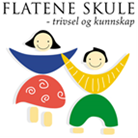 NB! Begge føresette må skrive under på skjemaet før de leverer det til skulenStad og dato:	___________________					 _____________________________________________		_______________________________________Namnet til eleven:Fødsel nr elev:Føresette 1 namnFøresette 2 namn Kven bur barnet hjå?:       Mor   Far      Delt (like mykje hjå begge)    Andre         Om du kryssar av andre må vi ha, namn, adresse, telefon nr:Kven har foreldreansvaret?:    Både mor og far          Mor                    Far    Ev. andre opplysningar: _____________________________________________________________Foreldresamtalar med skulen ønskjer vi å ha:  Saman                 Kvar for oss                     Berre mor                         Berre farSkal eventuell ny sambuar/ ektefelle kunne delta på foreldresamtalar med skulen?   Nei                                  JaSkal adresse og telefonnummer til både far og mor stå på klasselistene som vert delt ut i klassen?:   Nei                                      Ja           Kommentar: ____________________________________________Skal begge foreldra få tilsendt informasjon og meldingar frå skulen?:  Nei                                       JaAndre ting skulen bør vite om som t.d. rutinar ved henting/ bringe: